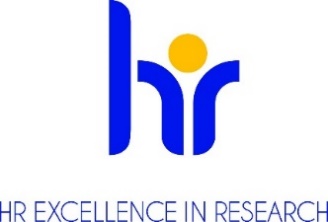 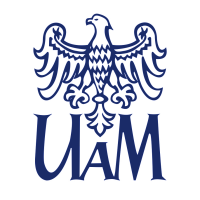  ADAM MICKIEWICZ UNIVERSITY, POZNAN ANNOUNCESA COMPETITIONfor the position of Student (stipend)
at the Faculty of PhysicsBasic informationResearch discipline (research field): PhysicsNumber of work hours per week including a task-based work schedule (if applicable): Stipend 20h/weekType of an employment contract and expected duration of employment, Stipend (6 months with the possibility of extension to one year)Anticipated job starting date: 01.03.2023.Salary:2000 PLN/month for a 6 months with the possibility of extension to one yearWorkplace location:Faculty of Physics, Uniwersytetu Poznanskiego 2, 61-614 Poznan.Application deadline and process:Electronic submission to the project PI Dr. Sanjay Sahare: sanjay.sahare@amu.edu.pl. Application deadline: 10.02.2023. Required documentsApplication form/letter of the candidate (email); Curriculum Vitae (max. 5 pages A4); Diplomas or certificates issued by colleges and universities attesting to education and degrees or titles held (in case of academic degrees obtained abroad - the documents must meet the equivalence criteria set out in Article 328 of the Act of 20 July 2018 Law on Higher Education and Science (Journal of Laws of 2022, item 574 i.e. as amended; Polish:  Dziennik Ustaw 2021 poz.478); Student status certificate.Information on the Applicant's research (publication record and list of conferences attended), teaching and organizational achievements, including the skills helpul in project realizationConsent to the processing of personal data as follows: In accordance with Article 6 (1) (a) of the General Data Protection Regulation of 27 April 2016. (OJ EU L 119/1 of 4 May 2016) I consent to the processing of personal data other than: first name, (first names) and surname; parents' first names; date of birth; place of residence (mailing address); education; previous employment history, included in my job offer for the purpose of the current recruitment.";Conditions of the competition determined by the competition committee Determination of qualifications: (researcher profile) according to the Euraxess guidelines(R1) Researcher without PhD (definition of qualification level and professional experience according to Euraxess guidelines https://euraxess.ec.europa.eu/europe/career-development/training-researchers/research-profiles-descriptors)Job Offer descriptionThe tasks are related to the Polonez Bis project “Standing Nano Paper-based 2D-MXENEPerovskite Semi-Transparent Solar Cell and their Charge Carrier Dynamics” funded by the National Science Centre in Poland.  (Contract number: UMO-2021/43 / P / ST3 / 02599).In this project, we proposed a fundamental investigation and optimization in free-standing nanocellulose-based STPSCs, to obtain high efficiency and stability with 30 kW/kg of specific power. In the process of formation of complete solar cell configuration, fundamental investigation will be carried out including structural, morphological, opto-electronic and mechanical properties at the different novel heterostructures. This will lead further to form a complete semi-transparent solar cell configuration. The systematic study will be done at the different Mxene/Sn-perovskite, Sn-perovskite/MoS2 heterostructures using ultrafast spectroscopy to understand the photo physics and their dynamics. The evaluated optoelectronic parameters will help to improve the PVs performance with better stability.  In particular, the student will participate in the following tasks:Synthesis of perovskites.Device/solar cell fabrication.Physical and Electro-optical characterizations.Report and scientific manuscript writings.Requirments and qualificationsThe competition is open to individuals who meet the requirements specified in Article 113 of the Law on Higher Education and Science of 20 July 2018 (Journal of Laws of 2022, item 574, i.e. Article 113 as amended) and who meet the following requirements:graduate student at Faculty of Physics, AMU, or being ready to become such a student when selected for the stipend.Required languages1. Language: English 	2. Level:  fluent or nativeRequired research, teaching or mixed experience- Proven knowledge in the field of device physics.- Experience in device fabrication and characterizations.- Ability to work independently and in a team.Eligibility criteria 1. Matching of the candidate's scientific profile with the advertisement.2. Grade on the diploma.The selection process Competition committee begins working no later than 14 days after the deadline for submission of documents.Formal evaluation of submitted CVs.  Possible interviews with selected candidates.Prospects for professional development- supervision in building a scientific profile through the publication in high-impact scientific journals,- assistance in writing grant,- establishing cooperation with renowned research center.RODO Information Clause :Pursuant to Article 13 of the General Data Protection Regulation of 27 April 2016. (Official Journal of the EU L 119 of 04.05.2016) we inform that:The controller of your personal data is Adam Mickiewicz University, Poznań with the official seat: ul. Henryka Wieniawskiego 1, 61 - 712 Poznań.The personal data controller has appointed a Data Protection Officer overseeing the correctness of the processing of personal data, who can be contacted via e-mail: iod@amu.edu.pl.The purpose of processing your personal data is to carry out the recruitment process for the indicated job position.The legal basis for the processing of your personal data is Article 6(1)(a) of the General Data Protection Regulation of 27 April 2016 and the Labour Code of 26 June 1974. (Journal of Laws of 1998 N21, item 94 as amended).Your personal data will be stored for a period of 6 months from the end of the recruitment process.Your personal data will not be made available to other entities, with the exception of entities authorized by law. Access to your data will be given to persons authorized by the Controller to process them in the performance of their duties.You have the right to access your data and, subject to the law, the right to rectification, erasure, restriction of processing, the right to data portability, the right to object to processing, the right to withdraw consent at any time.You have the right to lodge a complaint to the supervisory authority - the Chairman of the Office for Personal Data Protection, ul.Stawki 2, 00 - 193 Warsaw.Providing personal data is mandatory under the law, otherwise it is voluntary.Your personal data will not be processed by automated means and will not be subject to profiling.